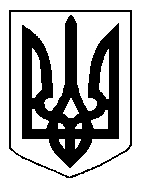 БІЛОЦЕРКІВСЬКА МІСЬКА РАДА	КИЇВСЬКОЇ ОБЛАСТІ	Р І Ш Е Н Н Я
від  30 вересня 2019 року                                                                        № 4452-78-VIIПро встановлення земельного сервітуту зфізичною особою-підприємцем Лягерою Юлією ОлександрівноюРозглянувши звернення постійної комісії з питань земельних відносин та земельного кадастру, планування території, будівництва, архітектури, охорони пам’яток, історичного середовища та благоустрою до міського голови від 22 серпня 2019 року №345/2-17,  протокол постійної комісії з питань  земельних відносин та земельного кадастру, планування території, будівництва, архітектури, охорони пам’яток, історичного середовища та благоустрою від  22 серпня 2019 року №188, заяву фізичної особи-підприємця Лягери Юлії Олександрівни від 15 липня 2019 року №3943, відповідно до ст.ст. 12, 98-102 Земельного кодексу України, ч.3 ст. 24 Закону України «Про регулювання містобудівної діяльності», п. 34 ч. 1 ст. 26 Закону України «Про місцеве самоврядування в Україні», Порядку розміщення тимчасових споруд для провадження підприємницької діяльності, затвердженого наказом Міністерства регіонального розвитку, будівництва та житлово-комунального господарства України від 21 жовтня 2011 року №244, рішення Білоцерківської міської ради від 20 серпня 2015 року №1552-78-VI «Про затвердження Порядку розміщення тимчасових споруд для провадження підприємницької діяльності в м.Біла Церква» міська рада вирішила:1.Укласти договір про встановлення особистого строкового сервітуту з фізичною особою-підприємцем Лягерою Юлією Олександрівною для експлуатації та обслуговування тимчасової споруди для здійснення підприємницької діяльності – павільйону по продажу продовольчих товарів за адресою: вулиця Куценка, в районі центрального ринку, площею 0,0048 га  (з них: під тимчасовою спорудою – 0,0024 га, під проїздами, проходами та площадками – 0,0024 га), строком на 5 (п’ять) років, за рахунок земель населеного пункту м. Біла Церква. 2.Особі, зазначеній в цьому рішенні, укласти та зареєструвати у встановленому порядку договір про встановлення особистого строкового сервітуту.3.Контроль за виконанням цього рішення покласти на постійну комісію з питань  земельних відносин та земельного кадастру, планування території, будівництва, архітектури, охорони пам’яток, історичного середовища та благоустрою.Міський голова                                                                                                         Г. Дикий